Publicado en Madrid el 25/04/2018 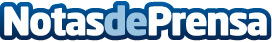 Airbnb elige Taquilla.com para lanzar en España su nueva herramienta AirbnbEventsEl comparador de entradas líder en España y la plataforma Airbnb firman un acuerdo gracias al cual los usuarios de Taquilla.com podrán localizar fácilmente todos los alojamientos cercanos al evento al que vayan a asistirDatos de contacto:Jenifer MoyanoResponsable de comunicación de Taquilla.com91 081 48 32Nota de prensa publicada en: https://www.notasdeprensa.es/airbnb-elige-taquilla-com-para-lanzar-en Categorias: Nacional Artes Escénicas Entretenimiento Turismo Emprendedores E-Commerce Restauración Consumo Dispositivos móviles http://www.notasdeprensa.es